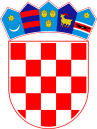   REPUBLIKA HRVATSKAVARAŽDINSKA ŽUPANIJA         OPĆINA VINICA	    Načelnik KLASA: 400-01/23-01/02URBROJ:2186-11-23-1Vinica, 11. listopad 2023. godine	Na temelju članka 26. Zakona o proračunu (NN 144/21) i članka 46. Statuta Općine Vinica („Službeni vjesnik Varaždinske županije“ broj 30/20, 09/21) načelnik Općine Vinica objavljuje JAVNI POZIV za dostavu prijedloga za pripremu Proračuna Općine Vinica za 2024. godinuČlanak 1.	U pripremi je nacrt Proračuna Općine Vinica za 2024. godinu, sa projekcijama za 2025. i 2026. godinu sukladno odredbama Zakona o proračunu (NN 144/21).Članak 2.	U cilju dobivanja što kvalitetnijeg prijedloga Proračuna, pozivamo sve zainteresirane mještane u proces kreiranja i planiranja Proračuna.Članak 3.	Rok za dostavu prijedloga sukladno priloženom obrascu je do 22. listopada 2023. godine.	Prijedlozi moraju sadržavati naziv projekta i kratki opis, a dostavljaju se poštom na adresu: Općina Vinica, Marčan, Vinička 5, 42207 Vinica ili na e-mail: opcina.vinica@vinica.tcloud.hr najkasnije do prethodno navedenog datuma.								NAČELNIK OPĆINE VINICA								  dr. sc. Branimir Štimec, prof., v.r.PRILOG 1.IME I PREZIME: _________________________________ADRESA: _______________________________________U _______________, dana ____________2023. godineOPĆINA VINICAMarčan, Vinička 542 207 VinicaPREDMET: Prijedlog projekta za uvrštenje u Proračun Općine Vinica za 2024. godinuKratki opis projekta: Napomena: Obrazac koji nema popunjena sva prazna polja neće se razmatrati, kao ni komentari, primjedbe ili prijedlozi koji neće biti dostavljeni na priloženom obrascu.Po završetku savjetovanja, objedinjeno izvješće biti će dostupno na internetskoj stranici Općine Vinica.Anonimni, uvredljivi ili irelevantni komentari ili primjedbe neće se objavljivati.